BAB IVHASIL PENELITIAN DAN PEMBAHASANDeskripsi Hasil Penerapan Pembelajaran Kooperatif Tipe Kartu ArisanPenelitian ini dillakukan setelah uji coba instrumen untuk menentukan apakah instrumen layak digunakan atau tidak, melalui pengujian validitas dan reliabilitas soal dengan menggunakan perhitungan secara manual.Penellitian ini dilakukan di MI Al-Khairiyah Badamussalam yang terletak di Desa Sawah Luhur Kecamatan Kasemen Kota Serang-Banten. Adapun subjek penelitian adalah siswa dan siswi kelas Mi Al-Khairiyah Badamussalam yaitu kelas IIIb dan kelas IIIb tahun pelajaran 2018/2019. Rincian jumlah siswa masing-masing kelas dapat dilihat pada tabel di bawah ini:Tabel 4.1 Daftar Siswa Kelas III MI Al-Khairiyah BadamussalamPenelitian ini merupakan penelitian eksperimen non-equivalent control group design yang menggunakan dua kelompok yaitu kelompok eksperimen dan kelompok kontrol. Pada pembelajaran IPS, kelompok eksperimen menggunakan pembelajaran kooperatif tipe kartu arisan sedangkan kelompok kontrol menggunakan pembelajaran konvensional.Masing-masing kelompok diberi pretest dan posttest. Pretest diberikan sebelum materi pembelajaran disampaikan. Tujuan diberikannya pretest sebelum pembelajaran adalah untuk mengetahui  keadaan awal masing-masing kelompok. Posttest diberikan setelah seluruh materi pembelajaran disampaikan oleh guru, tujuannya untuk mengetahui keadaan akhir masing-masing kelompok setelah diberikan treatment.Pretest Pretest atau tes awal dilakukan untk mengetahui apakah kedua kelas memiliki kemampuan yang sama (homogen) atau tidak. Pretest dilakukan pada dua kelas yang akan diujikan subjek penelitiannya, yaitu siswa kelas IIIa dan IIIb.Hasil Pretest Kelas IIIaPretest pada kelas IIIa pada hari Selasa, 02 April 2019. Pretest dilakukan setelah soal yang akan digunakan telah diuji coba dan telah layak digunakan melalui analisis vaaliditas dan reliabilitas.Hasil belajar awal kelas IIIa dipaparkan melalui tabel untuk mendeskripsikan dan memperjelas data yang diperoleh dari hasil penelitian. Adapun distribusi frekuensi hasil pembelajaran awal (pretest) kelas IIIa adalah sebagai berikut:Tabel 4.2 Skor Nilai Awal (Pretest) Kelas IIIaBerdasarkan distribusi frekuensi hasil belajar awal kelas IIIa, maka dapat digunakan dalam grafik berikut:Nilai Pretest IIIaGambar 4.1: Grafik Nilai Pretest Kelas IIIaBerdasarkan grafik dan distribusi frekuensi di atas dapat disnyatakan bahwa hasil belajar siswa kelas IIIa dengan skor 20 sebanyak 1 siswa, skor 25 sebanyak 4 siswa, skor 30 sebanyak 2 siswa, skor 35 sebanyak 7 siswa, skor 40 sebanyak 3 siswa, skor 45 sebanyak 2 siswa,  skor 50 sebanyak 1 siswa, skor 55 sebanyak 3 siswa, skor 60 sebanyak 2 siswa dan skor 65 sebanyak 2 siswa. Hasil Pretest Kelas IIIbPretest pada kelas IIIb dilaksanakan pada hari Selasa, 02 April 2019. Hasil belajar awal kelas IIIb dipaparkan melalui tabel untuk mendeskripsikan dan memperjelas data yang diperoleh dari hasil penelitian. Adapun distribusi frekuensi hasil pembelajaran awal (pretest) kelas IIIb adalah sebagai berikut:Tabel 4.3 Skor Nilai Awal (Pretest) Kelas IIIbBerdasarkan distribusi frekuensi hasil belajar awal kelas IIIb, maka dapat digunakan dalam grafik berikut:Nilai Pretest IIIbGambar 4.2: Grafik Nilai Pretest Kelas IIIbBerdasarkan grafik dan distribusi frekuensi di atas dapat dinyatakan bahwa hasil belajar siswa kelas IIIb dengan skor 20 sebanyak 1 siswa, skor 25 sebanyak 3 siswa, skor 30 sebanyak  3 siswa, skor 35 sebanyak 5 siswa, skor 40 sebanyak 3 siswa, skor 45 sebanyak 4 siswa, skor 50 sebanyak 3 siswa, skor 55 sebanyak 1 siswa, skor 60 sebanyak 2 siswa dan skor 65 sebanyak 2 siswa.c. Analisis Data PretestAnalisis ini dilakukan untuk menguji apakah kedua kelompok memiliki perbedaan hasil atau tidak. Jika kedua kelompok tidak memiliki perbedaan hasil secara signifikan, maka pengujian dapat dilakukan untuk mengukur ada atau tidak pengaruh pembelajaran kooperatif tipe kartu arisan terhadap hasil belajar siswa. Sebaliknya, jika terdapat perbedaan secara signifikan, maka pengujian tidak dapat dilakukan untuk mengukur ada atau tidak pengaruh pembelajaran kooperatif tipe kartu arisan terhadap hasil belajar siswa. Hal ini dikarenakan perbedaan hasil belajar bukan diakibatkan dari penggunaan/penerapan model pembelajaran, melainkan karena perbedaan kemampuan siswa.Adapun hasil perhitungan statistik data pretest kelas IIIa dan kelas IIIb dapat dilihat pada tabel berikut:Tabel 4.4Statistik Data Pretest Kelas IIIa dan Kelas IIIbBerdasarkan tabel di atas dapat dilihat bahwa pada pengujian pretest kelas IIIa nilai minimum 20, nilai maksimum 65 dan nilai rata-ratanya 40,09. Sedangkan nilai pretest kelas IIIb nilai minimum 20, nilai maksimum 65 dan nilai rata-ratanya 40,98.Pemberian Treatment Setelah kedua kelompok diberikan pretest dan telah dianggap sepadan, maka tahap selanjutnya adalah melakukan treatment. Treatment ini dilakukan pada dua kelas, yaitu kelas eksperimen dan kelas kontrol. Treatment yang diberikan pada dua kelompok dibedakan pada penggunaan model pembelajarannya, pada kelompok eksperimen menggunakan pembelajaran kooperatif tipe kartu arisan, sedangkan kelompok kontrol tidak menggunakan pembelajaran koopertif tipe kartu arisan melainkan menggunakan pembelajaran secara konvensional.Kelas Eksperimen Pelaksanaaan penelitian di kelas eksperimen dilakukan pada tanggal 11 dan 13 April 2019. Sebelum penelitian dilaksanakan, terlebih dahulu peneliti melakukan observasi lokasi, uji coba soal, dan pemberian arahan proses penelitian yang akan dilakukan, dan juga mempersiapkan media pembelajaran seperti alat tulis, bahan ajar, media pembelajaran, RRP dan segala sesuatu yang berhubungan dengan pelaksanaan pemberian perlakuan.Dalam penelitian ini pemberian treatment untuk kelompok eksperimen dengan menggunakan pembelajaran kooperatif tipe kartu arisan, sebelumnya siswa diberikan arahan tentang pembelajaran kooperatif tipe kartu arisan dan langkah-langkah dalam pelaksanaannya. Penerapan pembelajaran kooperatif tipe kartu arisan di kelas eksperimen yaitu guru masuk di kelas eksperimen dijam pertama sampai jam kedua, guru mengawali pembelajaran dengan mengucapkan salam dan bersama-sama membaca doa serta surat-surat pendek dan beberapa asmaul husna, setelah selesai membaca doa dan sebagainya guru menanyakan kabar dan mengabsensi kehadiran siswa, guru menanyakan kesiapan siswa untuk belajar, guru mengaitkan suatu kejadian yang ada dengan materi yang akan dipelajari, setelah siswa mengetahui materi yang akan dipelajari, kemudian guru menjelaskan materi sejarah uang dan guru menyajikan gambar jenis-jenis uang beserta contohnya dan penjelasannya. Setelah materi telah tersampaikan semua, guru memberikan kesempatan kepada siswa untuk bertanya apabila ada yang belum dipahami, kemudian siswa di bagi ke dalam 6 kelompok, masing-masing kelompok diberi satu kartu yang berisi jawaban kemudian masing-masing kelompok berdiskusi untuk melihat kartu yang berisi jawaban dan menentukan satu perwakilan diantara mereka untuk mengacungkan tangan apabila soal telah keluar dari gelas kocok dan telah selesai dibacakan oleh guru dan temannya, bagi kelompok yang menjawab dengan benar akan diberikan poin nilai dan setiap soal yang telah dijawab benar siswa harus menulis soal dan jawabannya di dalam buku tulis dan bagi kelompok yang banyak mendapatkan point akan diberi hadiah, setelah  pertanyaan sudah habis guru akan menunjuk salah satu siswa dari masing-masing kelompok untuk membacakan pertanyaan dan jawaban yang telah ditulis dibuku tulis masing-masing, setelah kegitan awal dan kegiatan inti sudah terlaksana guru kemudian mengevaluasi siswa dengan memberikan beberapa pertanyaan, setelah selesai guru dan siswa mengambil kesimpulan dari materi yang telah diajarkan, bersama-sama guru dan siswa membaca doa serta mengucapkan salam untuk menutup pembelajaran.Kelas KontrolPelaksanaan pembelajaran di kelas kontrol dilakukan pada tanggal 11 dan 13 April 2019, pembelajaran pada kelas kontrol berbeda dengan pembelajaran pada kelas eksperimen. Persiapan yang dilakukan pada kelas kontrol hanya menyiapkan RPP dan media gambar saja karena pembelajaran yang dilakukan di kelas kontrol secara konvensional. Pembelajaran di kelas kontrol berjalan seperti biasanya, dengan waktu yang sama, dilaksanakan pada jam ketiga. Penerapan pembelajaran di kelas kontrol yaitu guru mengawali pembelajaran dengan mengucapkan salam dan bersama-sama membaca doa, setelah selesai membaca doa dan sebagainya guru menanyakan kabar dan mengabsensi kehadiran siswa, guru menanyakan kesiapan siswa untuk belajar, guru mengaitkan sutau kejadian yang ada dengan materi yang akan dipelajari, guru menjelaskan materi tentang sejarah uang dan berbagai jenis uang hanya dengan menggunakan media gambar, setelah guru selesai menjelaskan materi tentang sejarah uang kemudian guru memberi kesempatan kepada siswa untuk bertanya apabila ada yang belum dimengerti, jika tidak ada yang bertanya, kemudian guru melanjutkan kembali materi tentang berbagai jenis uang. Setelah materi tersampaikan semua oleh guru, kemudian guru memberikan kesempatan kepada siswa untuk bertanya apabila ada materi yang belum dimengerti, jika sudah tidak ada yang bertanya maka guru dan siswa bersama-sama mengambil kesimpulan dari materi yang telah dipelajari, kemudian guru dan siswa bersama-sama mengucapkan doa dan guru mengucapkan salam untuk menutup pembelajaran. Siswa kelas kontrol memiliki pemahaman yang tidak jauh berbeda dengan kelas eksperimen, hanya saja dalam treatment ini dibedakan pada model pembelajaran yang digunakan.PosttestHasil Posttest EksperimenPelaksanaan Posttest eksperimen dilaksanakan pada hari Senin, 15 April 2019. Posttest ini dilakukan sebagai penilaian akhir dari treatment yang telah dilakukan. Soal yang digunakan sama dengan soal pretest agar hasil yang didapatkan benar-benar pengaruh dari model pembelajaran yang digunakan. Hasil belajar akhir kelompok eksperimen dipaparkan melalui tabel untuk mendeskripsikan dan memperjelas data yang diperoleh dari hasil penelitian.Adapun distribusi frekuensi hasil pembelajaran akhir (posttest) dapat dilihat pada tabel berikut:Tabel 4.5 Skor Nilai Akhir (Posttest) Kelompok EksperimenBerdasarkan distribusi frekuensi hasil belajar akhir kelompok eksperimen, maka dapat digambarkan dalam grafik berikut:Nilai Possttest IIIaGambar 4.3: Grafik Nilai Posttest Kelas EksperimenBerdasarkan grafik dan distribusi frekuensi di atas dapat dinyatakan bahwa hasil belajar siswa kelompok eksperimen dengan skor 40 sebanyak 3 siswa, skor 45 sebanyak 2 siswa, skor 50 sebanyak 5 siswa, skor 55 sebanyak 1 siswa, skor 60 sebanyak 3 siswa, skor 65 sebanyak 3 siswa, skor 70 sebanyak 3 siswa, skor 75 sebanyak 3 siswa, skor 80 sebanyak 2 siswa, skor 85 sebanyak 1 siswa dan skor 90 sebanyak 1 siswa.Hasil Posttest KontrolPelaksanaan Posttest kelas kontrol dilaksanakan pada hari Senin, 15 April 2019. Posttest kelas kontrol bersamaan dengan posttest kelas eksperimen. Hasil belajar akhir kelompok kontrol dipaparkan melalui tabel untuk mendeskripsikan dan memperjelas data yang diperoleh dari hasil penelitian. Adapun distribusi frekuensi hasil pembelajaran akhir (posttest) dapat dilihat pada tabel berikut:Tabel 4.6 Skor Nilai Akhir (Posttest) Kelompok KontrolBerdasarkan distribusi frekuensi hasil belajar akhir kelompok kontrol, maka dapat digambarkan dalam grafik berikut:Nilai Po sttest III BGambar 4.4: Grafik Nilai Posttest Kelas KontrolBerdasarkan grafik dan distribusi frekuensi di atas dapat dinyatakan bahwa hasil belajar siswa kelompok kontrol dengan skor 25 sebanyak 2 siswa, skor 30 sebanyak 2 siswa, skor 35 sebanyak 3 siswa, skor 40 sebanyak 3 siswa, skor 45 sebanyak 1 siswa, skor 50 sebanyak 5 siswa, sskor 55 sebanyak 1 siswa, skor 60 sebanyak 3 siswa, skor 65 sebanyak 3 siswa, skor 70 sebanyak 2 siswa, skor 75 sebanyak 1 siswa dan skor 80 sebanyak 1 siswa.c. Analisis Data Posttest Analisis ini dilakukan untuk menguji apakah ada pengaruh atau tidak dalam pembelajaran di kelas yang menggunakan pembelajaran kooperatif tipe kartu arisan. Karena sebelumnya telah dilakukan pengujian dan hasil kedua kelompok tidak memiliki perbedaan hasil secara signifikan, maka pengujian dapat dilakukan untuk mengetahui ada atau tidak pengaruh penerapan pembelajaran kooperatif tipe kartu arisan terhadap hasil belajar siswa pada mata pelajaran IPS.Adapun hasil perhitungan statistik data posttest kelas eksperimen dan kelas kontrol dapat dilihat pada tabel berikut:Tabel 4.7Statistik Data Posttest Kelas Eksperimen dan Kelas KontrolBerdasarkan tabel di atas, dapat dilihat bahwa kelas eksperimen memiliki nilai minimum 40 dan nilai maksimum 90. Sedangkan kelas kontrol memiliki nilai minimum 25 dan nilai maksimum 80. Hal ini menunjukkan bahwa hasil antara kelas eksperimen lebih baik dibandingkan dengan kelas kontrol.Uji Prasyarat Analisis Hasil BelajarUji NormalitasUji normalitas dilakukan untuk mengetahui apakah data kelas eksperimen dan kelas kontrol berdistribusi normal atau tidak. Uji normalitas dalam penelitian ini menggunakan uji Chi Kuadrat (χ²). Adapun hasil uji normalitas sebagai berikut:Pretest  Hasil Uji Normalitas Kelas IIIaTabel 4.8Frekuensi Harapan (Fe) dari Pretest Hasil Belajar Kelas IIIaDari hasil perhitungan ditemukan Chi Kuadrat hitung = 8,18. Selanjutnya nilai ini dibandingkan dengan nilai Chi Kuadrat tabel dengan dk (derajat kebebasan) = 6 – 1 = 5. Berdasarkan tabel Chi Kuadrat diketahui bahwa bila dk = 5 dan kesalahan yang ditetapkan 5%, maka nilai Chi Kuadrat tabel = 11,070. Karena nilai Chi Kuadrat hitung (χ²hitung) lebih kecil dari Chi Kuadrat tabel (χ²tabel) atau 8,18<11,070 hal ini menunjukkan bahwa data pretest untuk kelas IIIa berdistribusi normal.Hasil Uji Normalitas Kelas IIIbTabel 4.9Frekuensi Harapan (Fe) dari Pretest Hasil Belajar Kelas IIIbDari hasil perhitungan ditemukan Chi Kuadrat hitung = 10,05. Selanjutnya nilai ini dibandingkan dengan nilai Chi Kuadrat tabel dengan dk (derajat kebebasan) = 6 – 1 = 5. Berdasarkan tabel Chi Kuadrat diketahui bahwa bila dk = 5 dan kesalahan yang ditetapkan 5%, maka nilai Chi Kuadrat tabel = 11,070. Karena nilai Chi Kuadrat hitung (χ²hitung) lebih kecil dari Chi Kuadrat tabel (χ²tabel) atau 10,05<11,070 hal ini menunjukkan bahwa data pretest untuk kelas IIIb berdistribusi normal.Adapun uji normalitas data posttest kelas eksperimen dan kelas kontrol disajikan pada tabel berikut:Tabel 4.10 Uji Normalitas Data PretestPosttest Hasil Uji Normalitas Kelas EksperimenTabel 4.11Frekuensi Harapan (fe) dari Posttest Hasil Belajar Kelas EksperimenDari hasil perhitungan ditemukan Chi Kuadrat hitung = 2,05. Selanjutnya nilai ini dibandingkan dengan nilai Chi Kuadrat tabel dengan dk (derajat kebebasan) = 6 – 1 = 5. Berdasarkan tabel Chi Kuadrat diketahui bahwa bila dk = 5 dan kesalahan yang ditetapkan 5%, maka nilai Chi Kuadrat tabel = 11,070. Karena nilai Chi Kuadrat hitung (χ²hitung)  lebih kecil dari Chi Kuadrat tabel (χ²tabel) atau 2,0 <11,070 hal ini menunjukkan bahwa data posttest untuk kelas eksperimen berdistribusi normal.Hasil Uji Normalitas Kelas Kontrol Tabel 4.12Frekuensi Harapan (fe) dari Posttest Hasil Belajar Kelas KontrolDari hasil perhitungan ditemukan Chi Kuadrat hitung = 2,84. Selanjutnya nilai ini dibandingkan dengan nilai Chi Kuadrat tabel dengan dk (derajat kebebasan) = 6 – 1 = 5. Berdasarkan tabel Chi Kuadrat diketahui bahwa bila dk = 5 dan kesalahan yang ditetapkan 5%, maka nilai Chi Kuadrat tabel = 11,070. Karena nilai Chi Kuadrat hitung (χ²hitung) lebih kecil dari Chi Kuadrat tabel (χ²tabel) atau 2,84<11,070 hal ini menunjukkan bahwa data posttest untuk kelas kontrol berdistribusi normal.Adapun uji normalitas data posttest kelas eksperimen dan kelas kontrol disajikan pada tabel berikut:Tabel 4.13 Uji Normalitas Data Posttest2. Uji Homogenitas	Setelah diketahui data berdistribusi normal, maka selanjutnya dilakukan uji homogenitas untuk mengetahui apakah data memiliki varian yang sama atau tidak. Kriteria homogenitas dicari dengan membandingkan varian terbesar dengan varian terkecil yang dinyatakan dalam nilai f.Hasil Uji Homogenitas Data PretestFhitung  = 	=  =  = (1,138)² = 1,29dkpembilang = n1 – 1 = 27 – 1 = 26dkpenyebut = n2 – 1 = 27 – 1 = 26	Taraf signifikan ditetapkan 5%, maka nilai ftabel adalah 1,90, karena fhitung < ftabel atau 1,29 < 1,90, sesuai dengan ketentuan jika:  ˂ maka varians homogen, dan jika: ˃ maka varians tidak homogen. Jadi data pretest kelas IIIa dan kelas IIIb homogen.Hasil Uji Homogenitas Data PosttestFhitung  = 	=  =  = (1,333)² = 1,77dkpembilang = n1 – 1 = 27 – 1 = 26dkpenyebut = n2 – 1 = 27 – 1 = 26	Taraf signifikan ditetapkan 5%, maka nilai ftabel adalah 1,90, karena fhitung<ftabel atau 1,77 < 1,90, sesuai dengan ketentuan jika: ˂ maka varians homogen, dan jika: ˃ maka varians tidak homogen. Jadi data posttest kelas eksperimen dan kelas kontrol homogen.Pengujian HipotesisKarena data pretest dan posttest berdistribusi normal dan data kedua varian adalah homogen, maka dilanjutkan uji perbedaan dua rata-rata (uji-t). Uji-t ini bertujuan untuk mengetahui ada atau tidak adanya perbedaan antara nilai tes akhir kelas eksperimen dan kelas kontrol. Uji Pebedaan Rata-rata PretestPengujian dilakukan untuk mengetahui apakah terdapat perbedaan yang signifikan antara skor pretest kelompok eksperimen dengan skor pretest kelompok kontrol. Ho =  Tidak terdapat perbedaan nilai rata-rata skor pretest kelompok eksperimen dengan nilai rata-rata skor pretest keompok kontrol.Ha =   Terdapat perbedaan nilai rata-rata skor pretest kelompok eksperimen dengan nilai rata-rata skor pretest kelompok kontrol.Untuk pengujian kesamaan dua rata-rata pretest terdapat ketentuan sebagai berikut: jika thitung < ttabel maka Ho diterima dan jika jika ttabel ˃ thitung Ha ditolak. Adapun hasil pengujian hipotesis yang dilakukan dengan uji-t terdapat hasil pretest kelompok eksperimen dan kelompok kontrol dapat dilihat pada rumus berikut: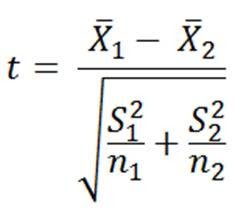 t = t =  t = t = =  = t = -0,240dk = n1 + n2 – 2     = 27 + 27 – 2 = 52  = 5% (dua pihak) 	Diperoleh ttabel adalah 2,000Terlihat bahwa thitung ada pada daerah penerimaan Ho. karena thitung = -0,240, ttabel = 2,000, jadi -0,240 < 2,000. Dengan demikian maka Ha ditolak, artinya dapat dinyatakan  bahwa tidak terdapat perbedaan hasil/nilai pretest kelas eksperimen dan kelas kontrol. Artinya, dapat dikatakan bahwa kedua kelompok memiliki kemampuan yang sama sehingga dapat digunakan sebagai kelompok sampel pengujian berikutnya.b. Uji Perbedaan Rata-Rata Posttest Pengujian dilakukan untuk mengetahui apakah terdapat perbedaan yang signifikan antara skor posttest kelompok eksperimen dengan skor posttest kelompok kontrol. Ho =  Tidak terdapat perbedaan nilai rata-rata skor pretest kelompok eksperimen dengan nilai rata-rata skor posttest keompok kontrol.Ha =   Terdapat perbedaan nilai rata-rata skor posttest kelompok eksperimen dengan nilai rata-rata skor posttest kelompok kontrol.Untuk pengujian kesamaan dua rata-rata posttest terdapat ketentuan sebagai berikut: jika thitung < ttabel maka Ho diterima dan jika ttabel ˃ thitung Ha ditolak. Adapun hasil pengujian hipotesis yang dilakukan dengan uji-t terdapat hasil posttest kelompok eksperimen dan kelompok kontrol dapat dilihat pada rumus berikut:t = t =  t = t = =  = t = 2,601dk = n1 + n2 – 2     = 27 + 27 – 2 = 52  = 5% (dua pihak) 	Diperoleh ttabel adalah 2,000Dari hasil perhitungan di atas di dapatkan nilai thitung 2,601 dan nilai ttabel 2,000, maka Ho ditolak dan Ha diterima. Maka dapat diketahui bahwa terdapat pengaruh penerapan pembelajaran kooperatif tipe kartu arisan pada mata pelajaran IPS terhadap hasil belajar siswa.PembahasanHasil belajar kelas eksperimen dengan menggunakan pembelajaran kooperatif tipe kartu arisan lebih baik. Karena Berdasarkan pengamatan peneliti pada saat pembelajaran dengan menggunakan pembelajaran kooperatif tipe kartu arisan yaitu siswa ikut terlibat dalam penggunaan media pembelajaran, siswa lebih aktif, bekerjasama dengan baik dalam kelompok dan lebih semangat dalam belajar. Pembelajaran ini cukup fleksibel untuk digunakan bagi berbagai macam kegiatan yang dirancang untuk merangsang minat belajar siswa, karena dalam proses pembelajaran siswa diajak untuk fokus dalam satu tujuan dan dapat menumbuhkan semanagat siswa dalam belajar. Sedangkan hasil belajar pada kelas kontrol yang menggunakan pembelajaran konvensional, siswa hanya mengukuti pembelajaran apa ayang dikatakan oleh guru sehingga pembelajaran cenderung pasif.Proses pembelajaran di kelas eksperimen dengan menggunakan pembelajaran kooperatif tipe kartu arisan berjalan dengan lancer. Respon siswa pada saat proses pembelajaran cukup baik. Siswa juga antusias dan aktif dalam mengikuti pembelajaran.Berdasarkan hasil posttest yang sudah mendapatkan perlakuan atau treatment dengan menggunakan model kooperatif tipe kartu arisan terdapat perbedaan yang signifikan antara kelas eksperimen dengan kelas kontrol. Aartinya pada tahap ini, hasil belajar siswa pada kelas eksperimen berlangsung lebih baik dibandingkan dengan kelas kontrol. Hal ini terlihat dari nilai rata-rata yang diperoleh dari masing-masing kelas, nilai rata-rata untuk kelas eksperimen 62 dan nilai rata-rata untuk kelas kontrol yaitu 51,72.  Jadi dapat dinyatakan bahwa pembelajaran kooperatif tipe kartu arisan berpengaruh terhadap hasil belajar siswa. Pembelajaran kooperatif tipe kartu arisan adalah pembelajaran kooperatif yang bertujuan untuk memotivasi siswa dalam belajar, memicu siswa lebih aktif dalam belajar, serta berani dalam mengungkapkan pendapat. NoKelasLaki-lakiPerempuanJumlah1.IIIa1611272.IIIb101727JumlahJumlah262854NilaiFrekuensi202530354045505560651427321322Jumlah 27NilaiFrekuensi202530354045505560651335343122Jumlah 27StatistikKelas IIIaKelas IIIbNilai Minimum2020Nilai Maksimum6565Rata-rata40,0940,98Simpangan Baku14,0113,13NilaiFrekuensi404550556065707580859032513333211Jumlah 27NilaiFrekuensi253035404550556065707580223315133211Jumlah 27StatistikKelas EksperimenKelas KontrolNilai Minimum4025Nilai Maksimum9080Rata-rata6251,72Simpangan Baku13,4415,52Interval KelasBatas KelasZ ScorKelas 0-ZSelisih Luas Tiap KelasFeFoχ²20-2719,5-1,460,42790,11463,094251,1728-3527,5-0,890,31330,18785,070690,7736-4335,5-0,320,12550,22035,948131,4644-5143,50,240,09480,19625,297430,9952-5951,50,810,29100,12523,380430,0460-6759,51,380,41620,05821,571443,7567,51,950,4744----Jumlah -----278,18Interval KelasBatas KelasZ scorKelas 0-ZSelisih Luas Tiap KelasFeFoχ²20-2719,5-1,630,44840,10232,762140,5528-3527,5-1,020,34610,1875,04981,7236-4335,5-0,410,15910,23446,328831,7544-5143,50,190,07530,21285,745670,2752-5951,50,800,28810,13263,580211,8560-6759,51,410,42070,05711,541743,9167,52,010,4778----Jumlah -----2710,05Kelasχ²hitungχ²tabelKeputusanIIIa8,1811,070NormalIIIb10,0511,070NormalInterval KelasBatas KelasZ scorKelas 0-ZSelisih Luas Tiap KelasFeFoχ²40-4839,5-1,670,45250,11123,002451,3249-5748,5-1,000,34130,2125,72460,0158-6657,5-0,330,12930,25866,982260,1367-7566,50,330,12930,2125,72460,0176-8475,51,000,34130,11123,002420,3385-9384,51,670,45250,0521,406720,2593,52,340,4004----Jumlah -----272,05Interval KelasBatas KelasZ scorKelas 0-ZSelisih Luas Tiap KelasfeFoχ²25-3424,5-1,750,45990,09562,581240,7735-4424,5-1,100,36430,18715,051760,1745-5444,5-0,460,17720,24476,606960,3655-6454,50,170,06750,22926,188440,7765-7464,50,830,29670,13123,542450,5975-8474,51,460,42790,05471,476920,1884,52,110,4826----Jumlah -----272,84Kelasχ²hitungχ²tabelKeputusanEksperimen2,0511,070NormalKontrol2,8411,070Normal